LEGENDAINGREDIENTI : Polpo (Octopus vulgaris) FAO 34**  ,  Cozze (Mytilus galloprovincialis)FAO 37 , Vongole (Venerupis philippinarum)FAO37, Gambero Rosso (Aristaeomorpha foliacea) FAO 37, Scampi (Nephrops norvegicus) FAO 27 *  , Olio extravergine di oliva , aglio , limone, sale. Contiene Crostacei, *può contenere tracce di sesamo, frutta a guscio , soia , glutine e latte .  ** prodotto decongelatoINGREDIENTI : Pesce spada (Xiphias gladius) FAO 37 , Alici (Engraulis encrasicolus) FAO 37, Gambero Rosso (Aristaeomorpha foliacea) FAO 37, Scampi (Nephrops norvegicus)FAO 27 **  , Aceto ,Olio extravergine di oliva , Prezzemolo , limone, sale. Contiene Crostacei , *può contenere tracce di sesamo, frutta a guscio , soia , glutine e latte .  ** prodotto decongelato  INGREDIENTI : Pesce spada (Xiphias gladius) FAO 27 , Tonno Rosso (Thunnus thynnus)  FAO 27/51, Burro, sale, fumo naturale. *può contenere tracce di sesamo, frutta a guscio , soia , glutine  latte e crostacei.INGREDIENTI : Gambero Rosso (Aristaeomorpha foliacea) FAO 37,  Olio extravergine di oliva ,  limone, Prezzemolo ,  sale. Contiene Crostacei, *può contenere tracce di sesamo, frutta a guscio , soia , glutine e latte .INGREDIENTI: Pesce spada (Xiphias gladius) FAO 27 , Aceto,  Olio extravergine di oliva ,  limone, Prezzemolo ,  sale. *può contenere tracce di sesamo, frutta a guscio , soia , glutine , latte e crostacei .INGREDIENTI : Alici (Engraulis encrasicolus) FAO 37, Aceto , Olio extravergine di oliva ,  limone, Prezzemolo ,  sale. *può contenere tracce di sesamo, frutta a guscio , soia , glutine , latte e crostacei .INGREDIENTI : Pomodoro fresco , Mozzarella , basilico , origano , cipolla . *può contenere tracce di sesamo, frutta a guscio , soia e glutine. Contiene LattosioINGREDIENTI : Prosciutto crudo , Melone . *può contenere tracce di sesamo, frutta a guscio , soia, glutine e latte.INGREDIENTI :  Formaggio , Salame , Melanzana , Peperoni , Pomodoro, Carote, Zucchine , Cipolle , aglio , olio extravergine , sale. *può contenere tracce di sesamo, frutta a guscio , soia e glutine. Contiene Lattosio  10)  INGREDIENTI : Carne Bovina,  Grana padano , Rucola , Olio extravergine , limone , sale  *può contenere tracce di sesamo, frutta a guscio , soia e glutine. Contiene Lattosio11) INGREDIENTI :  Pane di Semola , formaggio , Alici (Engraulis encrasicolus) FAO 37, origano. Contiene Glutine .*può contenere tracce di sesamo, frutta a guscio , soia , glutine , latte e crostacei.12) INGREDIENTI : Pane di Semola , Pomodoro , cipolla , basilico, olio extravergine ,aglio , origano , sale. Contiene Glutine *può contenere tracce di sesamo, frutta a guscio , soia , glutine e latte.12 BIS) INGREDIENTI : Pesce spada (Xiphias gladius) FAO 27, Tonno Rosso (Thunnus thynnus)  FAO 27/51 (secondo disponibilità stagionale) , Pane di semola grattugiato tipo 0, Pomodoro , Olio extravergine di oliva , Origano , Prezzemolo , Limone, sale. Contiene Crostacei , *può contenere tracce di sesamo, frutta a guscio , soia  e latte .Contiene Glutine!  INFORMIAMO CHE , IL PESCE DESTINATO A ESSERE CONSUMATO CRUDO O PRATICAMENTE CRUDO  E’STATO   SOTTOPOSTO A TRATTAMENTO DI BONIFICA PREVENTIVA CONFORME AL  REG. CE 853-04 . ! INFORMIAMO LA NOSTRA CLIENTELA CHE NELLA NOSTRA CUCINA SI LAVORANO ALIMENTI IN  CUI SONO PRESENTI :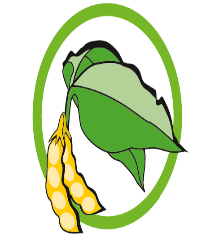 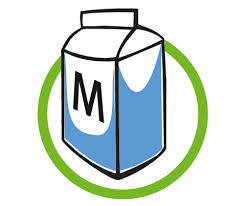 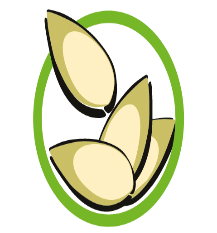 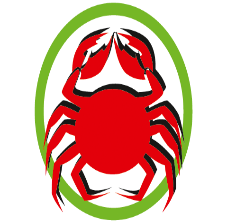 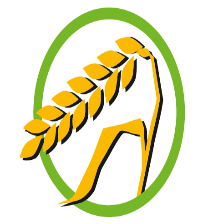 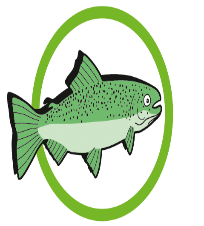 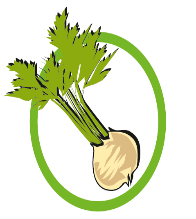 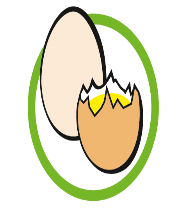 LEGENDA13) INGREDIENTI: Pasta di Semola , pomodoro fresco , Pesce spada (Xiphias gladius) FAO37, Melanzane, capperi, olive , olio extravergine , aglio , sale, prezzemolo . Contiene Glutine. *può contenere tracce di sesamo, frutta a guscio , soia , glutine , latte e crostacei.14) INGREDIENTI : Pasta di Semola , pomodoro fresco, Pesce spada (Xiphias gladius) FAO 37 ,Polpo (Octopus vulgaris) FAO 34**  ,  Cozze (Mytilus galloprovincialis)FAO 37 , Vongole (Venerupis philippinarum)FAO37, Gambero Rosso (Aristaeomorpha foliacea) FAO 37, Scampi (Nephrops norvegicus) FAO 27 **  , Olio extravergine di oliva , aglio , sale. Contiene Glutine e Crostacei, *può contenere tracce di sesamo, frutta a guscio , soia , glutine e latte .  ** prodotto decongelato15) INGREDIENTI : Pasta di Semola , pomodoro fresco, zucchine , Scampi (Nephrops norvegicus) FAO 27 **, Gambero Rosso (Aristaeomorpha foliacea) FAO 37, olio extravergine , aglio , sale, prezzemolo . Contiene Glutine e Crostacei. *può contenere tracce di sesamo, frutta a guscio , soia , glutine , latte. ** prodotto decongelato16) INGREDIENTI : Pasta di Semola, pomodoro fresco , Vongole (Venerupis philippinarum)FAO37, Olio extravergine di oliva , aglio , sale, prezzemolo. Contiene Glutine  *può contenere tracce di sesamo, frutta a guscio , soia , glutine , latte e crostacei .  17) INGREDIENTI : Pasta di Semola,  pomodoro,  seppia comune (Sepia officinalis) FAO 37 , Olio extravergine di oliva , aglio , sale, prezzemolo. Contiene Glutine  *può contenere tracce di sesamo, frutta a guscio , soia , glutine , latte e crostacei . 18) INGREDIENTI : Pasta di Semola, pomodoro fresco,  Pesto di basilico, pistacchio, mandorle, Gambero Rosso (Aristaeomorpha foliacea) FAO 37, Olio extravergine di oliva , aglio , sale. Contiene Glutine e Crostacei, *può contenere tracce di sesamo, frutta a guscio , soia , glutine e latte .19) INGREDIENTI : Riso , pomodoro fresco, Pesce spada (Xiphias gladius) FAO 37 ,Polpo (Octopus vulgaris) FAO 34*  ,  Cozze (Mytilus galloprovincialis)FAO 37 , Vongole (Venerupis philippinarum)FAO37, Gambero Rosso (Aristaeomorpha foliacea) FAO 37, Scampi (Nephrops norvegicus) FAO 27 **  , Olio extravergine di oliva , aglio , sale. Contiene Glutine e Crostacei, *può contenere tracce di sesamo, frutta a guscio , soia , glutine e latte .  ** prodotto decongelato20) INGREDIENTI : Pasta fresca di Semola con ripieno di pesce , pomodoro fresco ,Gambero Rosso (Aristaeomorpha foliacea) FAO 37, Olio extravergine di oliva , aglio , sale e prezzemolo. Contiene Glutine e Crostacei, *può contenere tracce di sesamo, frutta a guscio , soia , glutine e latte .21 ) INGREDIENTI : Pasta fresca di Semola , Pomodoro,  Melanzane, Olio extravergine di oliva , aglio , sale e basilico. Contiene Glutine. *può contenere tracce di sesamo, frutta a guscio , soia , glutine e latte .  22) INGREDIENTI : Pasta fresca di Semola , Pomodoro, finocchietto selvatico, Sardine (Sardina pilchardus) FAO 37, pinoli, pangrattato , Olio extravergine di oliva , aglio , sale e prezzemolo.Contiene Glutine.*può contenere tracce di sesamo, frutta a guscio , soia , glutine e latte .23) INGREDIENTI : Pasta di Semola, pomodoro, basilico, Olio extravergine di oliva , aglio , sale . Contiene Glutine.*può contenere tracce di sesamo, frutta a guscio , soia , glutine e latte .24) INGREDIENTI : Verdure e ortaggi misti , patate, pomodoro, fagioli, pomodori, carote, piselli, sedano fagiolini , Olio extravergine di oliva , aglio , sale e basilico.*può contenere tracce di sesamo, frutta a guscio , soia , glutine e latte . 25) INGREDIENTI : Pasta di Semola , Peperoncino, Olio extravergine di oliva , aglio , sale . Contiene Glutine.*può contenere tracce di sesamo, frutta a guscio , soia , glutine e latte .25 MARE ) INGREDIENTI : Pasta di Semola, Uova di Riccio di mare FAO 37 (Paracentrotus lividus) , Olio extravergine di oliva, Prezzemolo , Aglio , sale . Contiene Glutine.*può contenere tracce di sesamo, frutta a guscio , soia , glutine e latte .25 GIORNO) INGREDIENTI : Chiedere la lista ingredienti giornaliera al personale di sala! 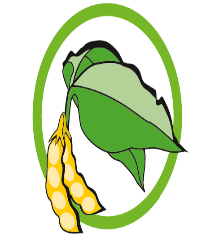 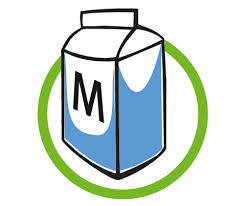 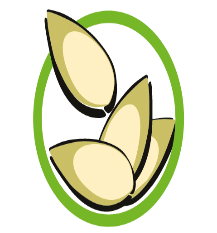 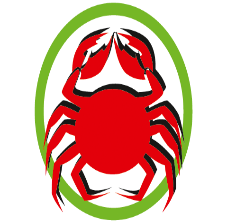 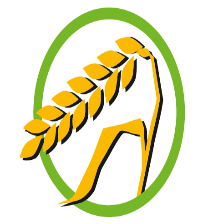 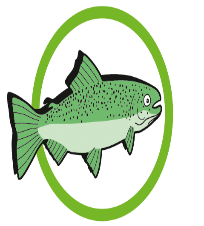 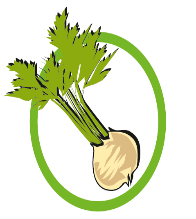 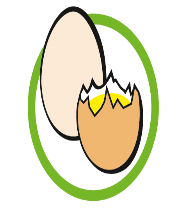 LEGENDA26) INGREDIENTI : Pesce misto  del giorno in base alla preparazione *può contenere tracce di sesamo, frutta a guscio , soia , glutine , latte e crostacei . 27) INGREDIENTI : Sardine o Alici(Engraulis encrasicolus) FAO 37  , Pangrattato , Uovo, Parmigiano, Mandorle ,Pistacchio ,Prezzemolo, Capperì , Buccia di Arancia e Limone , Olio extravergine , Sale e Pepe. Contiene Glutine , Latte, Uova *può contenere tracce di sesamo, frutta a guscio , soia e crostacei.28) INGREDIENTI : Pesce spada (Xiphias gladius) FAO 37 , Olio extravergine, Prezzemolo , Sale .*può contenere tracce di sesamo, frutta a guscio, soia , glutine , latte e crostacei .29) INGREDIENTI : Cozze (Mytilus galloprovincialis)FAO 37, Pomodoro ciliegino, Vino Bianco, Aglio ,  Olio extravergine, Prezzemolo ,Sale e Pepe . *può contenere tracce di sesamo, frutta a guscio, soia , glutine  latte e crostacei .30) INGREDIENTI : Gambero Rosso (Aristaeomorpha foliacea) FAO 37, Farina grano tenero 0 , Vino Bianco , Olio extravergine, Prezzemolo , Sale e Pepe . Contiene Glutine e Crostacei *può contenere tracce di sesamo, frutta a guscio, soia , glutine  latte .31) INGREDIENTI : Gambero (Pleoticus Muelleri) FAO 41**, Olio extravergine, Prezzemolo , Sale e Pepe . Contiene Crostacei *può contenere tracce di sesamo, frutta a guscio, soia , glutine  latte .** prodotto decongelato   32) INGREDIENTI : Calamari (Loligo Vulgaris)FAO 51** , Gambero Rosso (Aristaeomorpha foliacea) FAO 37, Pesce di Paranza FAO 37, Olio di Semi di girasole , Sale. Contiene Crostacei *può contenere tracce di sesamo, frutta a guscio, soia , glutine  latte . ** prodotto decongelato   33) INGREDIENTI : Pesce spada (Xiphias gladius) FAO 37, Pancarrè, Parmigiano, Mandorle, Formaggio , Pistacchio , Capperi , Prezzemolo , Olio extravergine, Sale e Pepe . Contiene Glutine e Latte  *può contenere tracce di sesamo, frutta a guscio, soia , crostacei .34) INGREDIENTI : Pesce spada (Xiphias gladius) FAO 37, Pomodoro ciliegino, Capperi , Olive , Vino Bianco, Aglio ,  Olio extravergine, Prezzemolo ,Sale e Pepe . *può contenere tracce di sesamo, frutta a guscio, soia , glutine  latte e crostacei .35) INGREDIENTI : Gambero (Pleoticus Muelleri) FAO 41**, Maionese , Ketchup , Brandy , Olio extravergine, Sale e Pepe . Contiene Glutine e Crostacei *può contenere tracce di sesamo, frutta a guscio, soia , glutine  latte .   ** prodotto decongelato 36) INGREDIENTI : Pesce misto  del giorno in base alla preparazione *può contenere tracce di sesamo, frutta a guscio , soia , glutine , latte e crostacei . 37) INGREDIENTI : Scampi (Nephrops norvegicus) FAO 27 ** , in base alla preparazione Contiene Crostacei, *può contenere tracce di sesamo, frutta a guscio , soia , glutine e latte .  ** prodotto decongelato 38) INGREDIENTI: Aragosta del mediterraneo (Palinurus elephas) FAO37 , in base alla preparazione Contiene Crostacei, *può contenere tracce di sesamo, frutta a guscio , soia , glutine e latte . 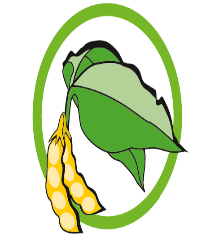 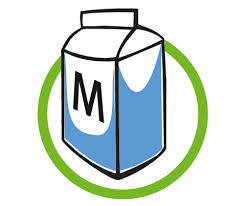 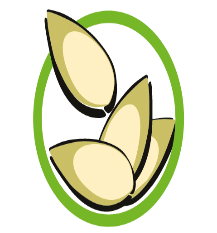 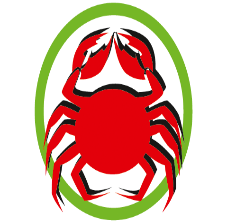 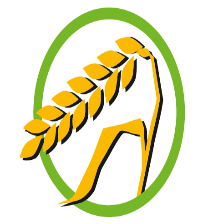 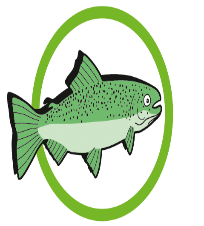 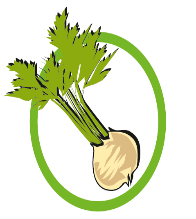 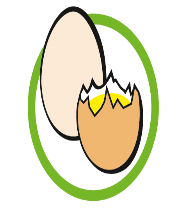 LEGENDA39) INGREDIENTI :  Carne di Manzo allevata in Italia , Olio extravergine, limone, Sale  . *può contenere tracce di sesamo, frutta a guscio, soia , glutine  latte .40) INGREDIENTI : Carne di Manzo allevata in Italia , Pangrattato , prezzemolo, Olio extravergine, limone, Sale e pepe , verdure miste a contorno.   Contiene Glutine  *può contenere tracce di sesamo, frutta a guscio, soia , glutine  latte .41) INGREDIENTI : Carne di Manzo allevata in Italia , Farina di semola 0 , Olio Extravergine , Vino Marsala , Sale e pepe , aromi , limone. Contiene Glutine *può contenere tracce di sesamo, frutta a guscio, soia , glutine  latte .42) INGREDIENTI : Carne di Agnello allevata in Italia , Olio extravergine, limone, Sale . *può contenere tracce di sesamo, frutta a guscio, soia , glutine  latte .43) INGREDIENTI : Uova , Formaggio , Prezzemolo , Olio extravergine, Sale e Pepe. Contiene Uova e Latte. *può contenere tracce di sesamo, frutta a guscio, soia , glutine  latte .44) INGREDIENTI : Uova , Prosciutto , Prezzemolo , Olio extravergine, Sale e Pepe. Contiene Uova e Latte. *può contenere tracce di sesamo, frutta a guscio, soia , glutine  latte.45) INGREDIENTI : Uova , Funghi , Prezzemolo , Olio extravergine, Sale e Pepe. Contiene Uova. *può contenere tracce di sesamo, frutta a guscio, soia , glutine  latte.46) INGREDIENTI : Uova , Gambero Rosso (Aristaeomorpha foliacea) FAO 37, Prezzemolo , Olio extravergine, Sale e Pepe. Contiene Uova e Crostacei. *può contenere tracce di sesamo, frutta a guscio, soia , glutine e latte.47) INGREDIENTI BIO : Boulgur (grano duro spezzato e precotto) , peperone rosso, peperone verde, pomodoro , cipolla, Tofu (acqua e Soia Italiana NO OGM) Contiene Soia. *può contenere tracce di sesamo, frutta a guscio, soia , glutine e latte.48) INGREDIENTI : *( Soia NO OGM , farina di frumento, pangrattato, amido di Mais, proteine dell’uovo, fecola di patate, aglio, cipolla, piante aromatiche e spezie, sciroppo di zucchero, acido citrico , vitamina B12, sale, lievito).Prodotto surgelato. Verdure miste a contorno ( Pomodoro, melenzane, zucchine, lattuga, patate,olive).Contiene Soia, Uova e Glutine. *può contenere tracce di sesamo, lupino, frutta a guscio,  latte.49) INGREDIENTI : *(Soia NO OGM , farina di frumento, amido di patata,  proteine dell’uovo, fecola di patate, olio vegetale, Pomodoro, prezzemolo, aglio, cipolla, piante aromatiche e spezie, acido citrico , vitamina B12 , sale, lievito)Prodotto surgelato . Verdure miste a contorno ( Pomodoro, melenzane, zucchine, lattuga, patate,olive).Contiene Soia, Uova e Glutine. *può contenere tracce di sesamo, lupino, frutta a guscio,  latte.50) INGREDIENTI : Formaggi tipici vari . Contiene Latte . *può contenere tracce di sesamo, frutta a guscio, soia , glutine e latte.! INFORMIAMO LA NOSTRA CLIENTELA CHE NELLA NOSTRA CUCINA SI LAVORANO ALIMENTI IN  CUI SONO PRESENTI :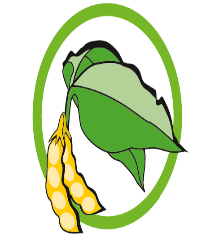 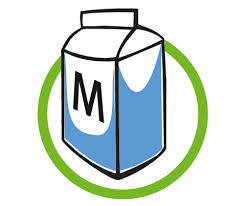 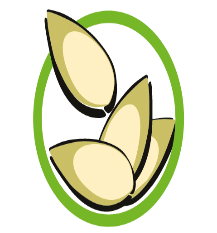 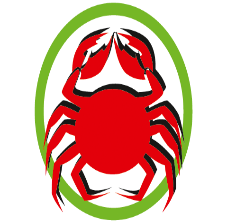 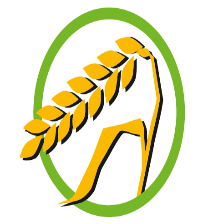 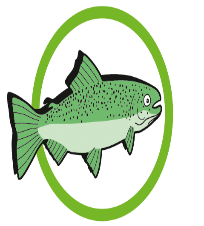 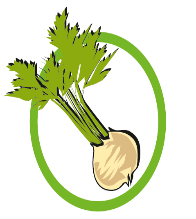 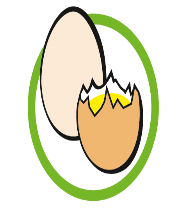 LEGENDA51) INGREDIENTI: Patate ** , Olio di semi di Girasole , sale . *può contenere tracce di sesamo, frutta a guscio, soia , glutine  latte .   ** prodotto decongelato 52) INGREDIENTI: Melanzane , Olio Extravergine di Oliva , Salsa di Pomodoro , Formaggio, Basilico , sale. Contiene Glutine e Latte . *può contenere tracce di sesamo, frutta a guscio, soia , glutine  latte .53) INGREDIENTI: Peperoni , Olio Extravergine di Oliva, prezzemolo , sale ,limone. *può contenere tracce di sesamo, frutta a guscio, soia , glutine  latte .54) INGREDIENTI : Melanzane, Peperoni, Cipolla, Patate , Carote , Pomodori, Zucchine, Olive, Mandorle , Aceto di Vino, Zucchero, Olio Extravergine , Sale e Pepe. *può contenere tracce di sesamo, frutta a guscio, soia , glutine  latte .55) INGREDIENTI: Melanzane, Olio Extravergine di Oliva, prezzemolo , sale . *può contenere tracce di sesamo, frutta a guscio, soia , glutine  latte .56) INGREDIENTI: Melanzane, Peperoni, Zucchine, Pomodoro, Radicchio, Olio Extravergine di Oliva, prezzemolo , sale ,limone. *può contenere tracce di sesamo, frutta a guscio, soia , glutine  latte .57) INGREDIENTI : Fagiolini , Olio Extravergine , sale, limone . *può contenere tracce di sesamo, frutta a guscio, soia , glutine  latte .58) INGREDIENTI: Patate , Olio Extravergine di Oliva, prezzemolo , sale . *può contenere tracce di sesamo, frutta a guscio, soia , glutine  latte .59) INGREDIENTI : Pomodoro , Cipolla , Basilico , origano. *può contenere tracce di sesamo, frutta a guscio, soia  glutine  latte .60) INGREDIENTI: Lattuga . *può contenere tracce di sesamo, frutta a guscio, soia  glutine  latte .61) INGREDIENTI: Lattuga , Pomodoro, Carote , Cipolla. *può contenere tracce di sesamo, frutta a guscio, soia  glutine  latte .62) INGREDIENTI : Lattuga , Pomodoro, Carote , Cipolla, Mozzarella e Prosciutto. Contiene Latte *può contenere tracce di sesamo, frutta a guscio, soia  glutine , latte .63) INGREDIENTI : Lattuga , Pomodoro, Carote , Cipolla, Mozzarella e Prosciutto, Tonno , Uovo. Contiene Latte e Uova. *può contenere tracce di sesamo, frutta a guscio, soia , glutine , latte .64) INGREDIENTI : Rucola , Bresaola di manzo , Parmigiano , Olio Extravergine , sale, limone. Contiene Latte *può contenere tracce di sesamo, frutta a guscio, soia,  glutine , latte . ! INFORMIAMO LA NOSTRA CLIENTELA CHE NELLA NOSTRA CUCINA SI LAVORANO ALIMENTI IN  CUI SONO PRESENTI :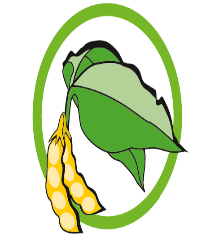 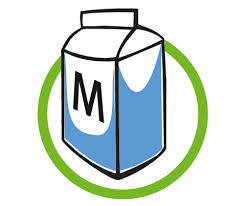 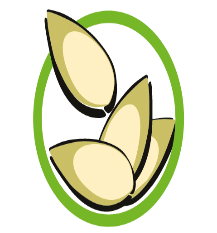 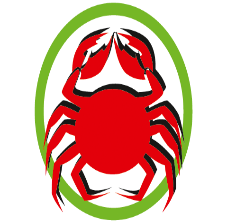 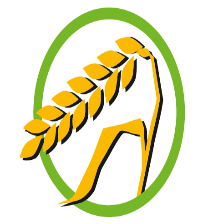 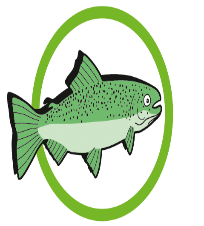 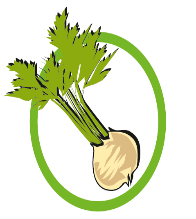 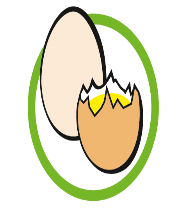 